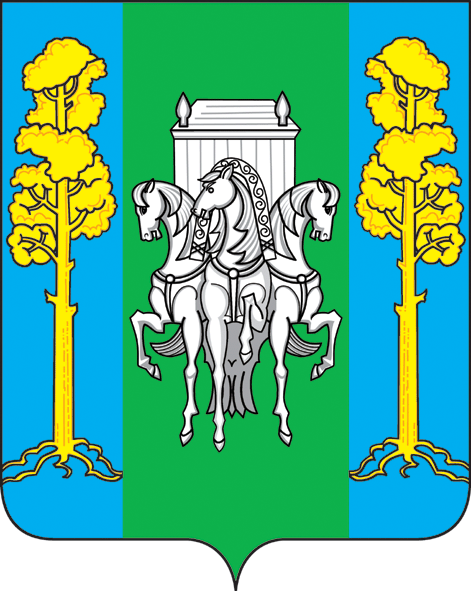 УПРАВЛЕНИЕ  ОБРАЗОВАНИЯАДМИНИСТРАЦИИ  БОЛЬШЕСОСНОВСКОГО МУНИЦИПАЛЬНОГО  РАЙОНА ПЕРМСКОГО КРАЯПРИКАЗ09.10.2013 г.                                                                                                                        № 295с.Большая СосноваОб утверждении положения о получении начального общего, основного общего, среднего общего образования в форме семейного образования в Большесосновском районе	В соответствии с Федеральным законом от 29 декабря 2012 г. №273-ФЗ «Об образовании в Российской Федерации», Постановлением Правительства Пермского края от 17 сентября 2013 г. №1224-п «Об утверждении Порядка предоставления компенсации затрат родителям (законным представителям) на получение образования в форме семейного образования в Пермском крае» и в целях обеспечения прав граждан Российской Федерации на выбор формы получения общего образования на территории Большесосноского района.ПРИКАЗЫВАЮ:1.Утвердить Положение о получении начального общего, основного общего, среднего общего образования в форме семейного образования в Большесосновском районе (Приложение 1).2. Утвердить форму Договора о получении обучающимся начального общего, основного общего, среднего общего образования в форме семейного образования между общеобразовательной организацией и родителями (законными представителями) (Приложение 2).3. Утвердить Почасовую разбивку времени, отведенного на проведение консультаций, лабораторных и практических работ, промежуточной и итоговой аттестации (Приложение 3).4. Руководителям ОУ внести соответствующие изменения в устав, нормативно-правовую базу учреждения, предусмотреть подготовку к проведению промежуточной и итоговой аттестации обучающихся, получающих образование в форме семейного образования.5. Контроль за исполнением приказа возложить на Халтурину И.П., ведущего специалиста по общеобразовательной подготовке управления образования.Начальник управления	образованияадминистрации Большесосновскогомуниципального района		                                              А.Г. ДегтереваС приказом ознакомлены:Ведущий специалист РУОХалтурина И.П. _____________/_________________Директор МБОУ «Большесосновская средняя общеобразовательная школа» Лискова О.А. _____________________/___________Директор МБОУ «Черновская средняя общеобразовательная школа» Тресков А.В. _____________________/___________Директор МБОУ «Петропавловская средняя общеобразовательная школа» Чечкина М.М. _____________________/___________Директор МБОУ «Полозовская средняя общеобразовательная школа» Удалова Н.В. _____________________/___________Директор МБОУ «Кленовская средняя общеобразовательная школа» Дробинина В.Н. _____________________/___________Директор МБОУ «Тойкинская средняяобщеобразовательная школа» Дегтерева Ф.П. _____________________/______________ Директор МБОУ «Баклушинская основная общеобразовательная школа» Ляхин А.Г. _____________________/___________Директор МБОУ «Бердышевская основная общеобразовательная школа» Капустина М.А. _____________________/___________  Директор МБОУ «Лисьинская основная общеобразовательная школа» Повышева Л.С. _____________________/___________ Директор МБОУ «Нижнелыпская основная общеобразовательная школа» Дзюина В.П._____________________/________Директор МБОУ «Заболотовская основнаяОбщеобразовательная школа « Баранова С.В. ________________/___________________Приложение 1 к  приказу Управления образования администрации  Большесосновского муниципального района  от 09.10.2013 №295ПОЛОЖЕНИЕ о получении начального общего, основного общего, среднего общего образования в форме семейного образования в Большесосновском районеI. Общие положения1.1. Настоящее Положение устанавливает порядок предоставления начального общего, основного общего, среднего общего образования в форме семейного образования в  общеобразовательных организациях Большесосновского муниципального района, осуществляющих в качестве основной цели их деятельности образовательную деятельность по общеобразовательным программам начального общего, основного общего и (или) среднего общего образования (далее – общеобразовательная организация, общеобразовательная программа).1.2. С учетом потребностей и возможностей обучающихся общеобразовательные программы могут быть освоены в форме семейного образования.1.3. Право на выбор формы получения образования имеют совершеннолетние граждане Российской Федерации, родители (законные представители) несовершеннолетних обучающихся в соответствии с пунктом 1 части 1 статьи 34 Закона Российской Федерации от 29 декабря 2012 г. № 273-ФЗ «Об образовании в Российской Федерации» (далее – Закон «Об образовании в РФ»).1.4. Семейное образование – это форма получения ребенком начального общего, основного общего, среднего общего образования по общеобразовательным программам, которые определяются соответствующими федеральными государственными образовательными стандартами с правом последующего прохождения государственной итоговой аттестации в соответствии с частью 3 статьи 34 Закона «Об образовании в РФ» в общеобразовательных организациях.1.5. Общеобразовательная организация осуществляет текущий контроль успеваемости и промежуточной аттестации обучающихся в форме семейного образования, устанавливает их формы, периодичность и порядок проведения в соответствии с пунктом 10 части 3 статьи 28 Закона «Об образовании в РФ».1.6. Управлением образования администрации Большесосновского муниципального района создаётся муниципальная конфликтная комиссия по проведению промежуточной и итоговой аттестации учащихся, получающих образование в форме семейного образования.II. Порядок предоставления начального общего, основного общего, среднего общего образования в форме семейного образования 2.1.  Родители (законные представители) должны уведомить о выборе формы получения образования Управление обазования Большесосновского муниципального района. В соответствии с пунктом 5 статьи 63 Закона «Об образовании в РФ» Управление образования администрации Большесосновского района  ведут учёт детей, получающих образование в форме семейного образования.2.2. Общеобразовательная организация зачисляет в свой контингент детей, желающих получить образование в форме семейного образования, в соответствии с установленным порядком приема граждан в общеобразовательные организации.2.3. Общеобразовательная организация включает данные об обучающихся, получающих  начальное общее, основное общее, среднее общее образование в форме семейного образования, в статистическую отчётность «Сведения об учреждении, реализующем программы общего образования» на начало учебного года в форму № ОШ 1.2.4. Перевод Обучающихся на форму семейного образования осуществляется по заявлению совершеннолетних обучающихся или по заявлению родителей (законных представителей) несовершеннолетних обучающихся на любом этапе обучения.Обучающиеся, получающие образование в форме семейного образования, вправе на любом этапе обучения продолжить образование в другой форме.2.5. Перевод на другую форму получения образования осуществляется на основании заявления родителей (законных представителей) несовершеннолетних обучающихся или совершеннолетних обучающихся и приказа руководителя образовательной организации.2.6. Копия приказа об изменении формы получения образования хранится в личном деле обучающегося.2.7. Отношения между общеобразовательной организацией и родителями (законными представителями) при организации семейного образования регулируются договором о получении обучающимся начального общего, основного общего, среднего общего образования в форме семейного образования между общеобразовательной организацией и родителями (законными представителями) (далее - договор). Договор составляется в 2 экземплярах: первый хранится в личном деле, второй находится у родителей (законных представителей) обучающегося. 2.8. Для осуществления семейного образования родители (законные представители) имеют право: пригласить преподавателя самостоятельно;обучать самостоятельно.2.9.  Общеобразовательная организация:рассматривает возможность заключения договора на получение образования в форме семейного образования;предоставляет бесплатно обучающемуся на время обучения учебники и другую литературу, имеющуюся в библиотеке общеобразовательной организации;обеспечивает обучающемуся консультативную помощь, необходимую для освоения общеобразовательных программ, в соответствии с условиями договора;осуществляет промежуточную аттестацию в соответствии с условиями договора и государственную (итоговую) аттестацию обучающегося.2.10. Общеобразовательная организация в соответствии с условиями договора и на основании результатов промежуточной и итоговой аттестации имеет право расторгнуть договор при условии неосвоения обучающимися общеобразовательных программ начального общего, основного общего, среднего общего образования за текущий учебный год. 2.11.  По решению Управления образования Большесосновского муниципального района  и с согласия родителей (законных представителей) со следующего учебного года обучающийся может быть переведен в класс компенсирующего обучения за исключением обучения на ступени среднего общего образования или оставлен на повторное обучение. 2.12. Родители (законные представители) несут ответственность за освоение обучающимися общеобразовательных программ в соответствии с федеральными государственными образовательными стандартами.III. Аттестация обучающегося, получающего образование в форме семейного образования3.1. Порядок проведения промежуточной аттестации обучающегося в форме семейного образования определяется общеобразовательной организацией. Результаты аттестации фиксируются в классном журнале и личном деле обучающегося. 3.2. Перевод обучающегося, получающего образование в форме семейного образования, в последующий класс производится по решению органа управления общеобразовательной организации в соответствии с результатами промежуточной аттестации.3.3. Освоение общеобразовательных программ основного общего и среднего общего образования обучающимся, получающим образование в форме семейного образования, завершается обязательной государственной (итоговой) аттестацией.3.4. Государственная (итоговая) аттестация выпускников 9 и 11(12) классов, получающих образование в форме семейного образования, является обязательной и проводится общеобразовательной организацией в соответствии с Положением о формах и порядке проведения государственной (итоговой) аттестации обучающихся, освоивших основные общеобразовательные программы среднего общего образования, утвержденным приказом Министерства образования и науки Российской Федерации  от 28.11.2008 № 362. 3.5. Выпускникам 9 и 11 (12) классов, прошедшим государственную (итоговую) аттестацию, общеобразовательная организация, имеющая государственную аккредитацию, выдает документ государственного образца о соответствующем образовании.3.6. Выпускники, обучающиеся в форме семейного образования, достигшие особых успехов в учебе, могут быть награждены золотой или серебряной медалями «За особые успехи в учении», похвальной грамотой «За особые успехи в изучении отдельных предметов» в порядке, установленном Министерством образования и науки Российской Федерации.IV. Финансовое обеспечение семейного образования4.1. Родителям (законным представителям), осуществляющим обучение несовершеннолетнего ребенка в форме семейного образования, выплачивается компенсация затрат на получение обучающимися начального общего, основного общего, среднего общего образования в форме семейного образования в Пермском крае в соответствии с постановлением Правительства Пермского края от 17.09.2013 №1224-п «Об утверждении порядка предоставления компенсации затрат родителям (законным представителям) на получение обучающимися начального общего, основного общего, среднего общего образования в форме семейного образования в Пермском крае». 4.2. Периодичность и срок выплаты компенсации определяется постановлением Правительства Пермского края от 17.09.2013 №1224-п «Об утверждении порядка предоставления компенсации затрат родителям (законным представителям) на получение обучающимися начального общего, основного общего, среднего общего образования в форме семейного образования в Пермском крае».Приложение 2 к  приказу Управления образования администрации  Большесосновского муниципального района  от 09.10.2013 №295ДОГОВОР о получении обучающимся начального общего, основного общего, среднего общего образования в форме семейного образованиямежду общеобразовательной организацией и родителями(законными представителями)__________								"___"___________20__ г.___________________________________________________________________,(полное наименование общеобразовательной организации в соответствии с Уставом)именуемая в дальнейшем "Организация", в лице директора _______________   , действующего на основании Устава, с одной стороны, и родитель (законный представитель), ____________________________________________________,(фамилия, имя, отчество представителя)именуемый в дальнейшем "Представитель" обучающегося __________________________________________________________________,(фамилия, имя, отчество обучающегося)именуемого  в  дальнейшем   "Обучающийся",  совместно именуемые «стороны», в   интересах  Обучающегося  в соответствии  со  статьями 17, 63 Федерального Закона от 29 декабря 2012  года № 273-ФЗ «Об образовании в Российской Федерации»  заключили  настоящий  Договор о нижеследующем:Предмет ДоговораПредметом настоящего договора является организация освоения Обучающимся общеобразовательных программ начального общего, основного общего, среднего общего образования (далее – общеобразовательных программ) в форме семейного образования за _____ класс в рамках федерального государственного образовательного стандарта (далее – ФГОС).Освоение Обучающимся общеобразовательных программ в форме семейного образования обеспечивается по программам _____ класса в соответствии с согласованным Организацией индивидуальным учебным планом освоения обучающимся общеобразовательных программ начального общего, основного общего, среднего общего образования в форме семейного образования (далее – индивидуальный учебный план) и рекомендованными к изучению Министерством образования и науки Российской Федерации учебно-методическими комплектами и пособиями.Финансовое обеспечение ДоговораВыплата компенсации затрат родителям (законным представителям) на получение обучающимися начального общего, основного общего, среднего общего образования в форме семейного образования в Пермском крае осуществляется в соответствии с постановлением Правительства Пермского края от 17.09.2013 №1224-п «Об утверждении порядка предоставления компенсации затрат родителям (законным представителям) на получение обучающимися начального общего, основного общего, среднего общего образования в форме семейного образования в Пермском крае».Компенсация перечисляется Организацией по указанным в заявлении Представителя реквизитам банковского счета, открытого в кредитной организации, за период времени, прошедший со дня подведения итогов предыдущей аттестации до дня проведения следующей аттестации, по количеству прошедших учебных недель при условии получения при аттестации оценок «удовлетворительно», «хорошо», «отлично». Первая компенсация выплачивается за период времени, прошедший со дня заключения договора до окончания первого межаттестационного периода (четверть, триместр и др.). За период каникул компенсация не выплачивается.Обязанности и права сторонОрганизация обязуется:Ознакомить Представителя с учебным планом организации.Предоставлять  Обучающемуся на время обучения в форме семейного образования бесплатно учебники и учебную литературу, имеющуюся в библиотечном фонде Организации, в соответствии с порядком, установленным организацией.Оказать Обучающемуся консультативную помощь в порядке, установленном организацией.Обеспечивать Обучающемуся возможность выполнения лабораторных и практических работ при условии прохождения Обучающимся необходимого инструктажа в соответствии с утвержденным расписанием Организации.Осуществлять аттестацию Обучающегося в соответствии с графиком промежуточной и итоговой аттестации, являющимся неотъемлемой частью настоящего Договора.Обеспечивать возможность присутствия в Организации Представителя вместе с Обучающимся при наличии соответствующих медицинских показаний во время проведения промежуточной аттестации.Предоставить с согласия Представителя возможность участия в промежуточной аттестации Обучающегося педагогам, обеспечивающим образование в семье, при условии представления договора между родителями (законными представителями) и педагогом.Организовывать комиссию для проведения промежуточной аттестации Обучающегося в случае несогласия Обучающегося или Представителя с выставленной оценкой.Осуществлять перевод Обучающегося в последующий класс по решению педагогического совета на основании результатов аттестации.Произвести с согласия Представителя промежуточную аттестацию Обучающегося в соответствии с Положением о получении общего образования в форме экстерната, утверждённого приказом Министерства образования и науки Российской Федерации от 23 июня 2000 г. N 1884, в случае ускоренного курса изучения Обучающимся общеобразовательных программ.Предоставлять Обучающемуся по заявлению Представителя или в случае расторжения настоящего Договора возможность продолжения образования в другой форме. При этом в случае получения Обучающимся неудовлетворительных годовых итоговых оценок по двум и более предметам по решению педагогического совета и по заявлению Представителя Обучающемуся предоставляется возможность быть переведенным в класс компенсирующего обучения (за исключением обучения на ступени среднего общего образования) или оставленным на повторный курс обучения.Осуществлять государственную (итоговую) аттестацию Обучающегося в соответствии с Положением о формах и порядке проведения государственной (итоговой) аттестации обучающихся, освоивших основные общеобразовательные программы среднего (полного) общего образования, утвержденным приказом от 28.11.2008 № 362.Выдать Обучающемуся документ государственного образца (аттестат) при условии успешного прохождения государственной итоговой аттестации.Организация имеет право:Проводить экспертизу индивидуального учебного плана.Согласовывать индивидуальный учебный план Обучающегося.Устанавливать порядок оказания консультативной помощи Обучающемуся, сроки выполнения практических и лабораторных работ.Устанавливать порядок и сроки проведения промежуточной аттестации Обучающегося.Определять возможность участия педагогов, приглашенных Представителем, в промежуточной аттестации Обучающегося.Отказать Обучающемуся в выдаче документа государственного образца о соответствующем образовании в случае невыполнения им требований «Положения о формах и порядке проведения государственной (итоговой) аттестации обучающихся, освоивших основные общеобразовательные программы среднего (полного) общего образования».Представитель обязуется:Предоставить в Организацию индивидуальный учебный план Обучающегося, являющийся неотъемлемой частью настоящего Договора.Обеспечить освоение Обучающимся общеобразовательных программ, являющихся предметом данного Договора, в соответствии с индивидуальным учебным планом в сроки, соответствующие проведению промежуточной и итоговой аттестации.Обеспечить явку Обучающегося в Организацию в установленные сроки для прохождения промежуточной и государственной (итоговой) аттестации.Присутствовать в Организации вместе с Обучающимся при оказании консультативной помощи, выполнении лабораторных и практических работ, проведении промежуточной аттестации Обучающегося в случае наличия соответствующих медицинских показаний или рекомендации Организации.Информировать Организацию о приглашенных им для обучения Обучающегося преподавателях и обеспечивать их участие в промежуточной и итоговой (государственной) аттестации Обучающегося по требованию Организации.Представитель имеет право:Для обеспечения освоения Обучающимся общеобразовательных программ пригласить преподавателя самостоятельно, осуществлять обучение самостоятельно.Знакомиться с результатами аттестаций Обучающегося.Присутствовать вместе с Обучающимся на консультациях.Получать денежные средства на компенсацию затрат, связанных с получением ребенком общего образования в форме семейного образования, в соответствии с постановлением Правительства Пермского края от 17.09.2013 №1224-п «Об утверждении порядка предоставления компенсации затрат родителям (законным представителям) на получение обучающимися начального общего, основного общего, среднего общего образования в форме семейного образования в Пермском крае».Ответственность сторонОрганизация несет ответственность:за проведение процедуры промежуточной и государственной (итоговой) аттестации Обучающегося;за проведение соответствующего инструктажа и соблюдение правил техники безопасности при проведении практических и лабораторных работ, на которых присутствует Обучающийся;за своевременное перечисление компенсации.Представитель несет ответственность:за своевременную разработку индивидуального учебного плана;за освоение Обучающимся общеобразовательных программ в рамках ФГОС в соответствии с индивидуальным учебным планом, с проведением промежуточной и итоговой аттестации.за посещение Обучающимся консультативных, лабораторных и практических занятий,за явку Обучающегося для прохождения промежуточной и государственной (итоговой) аттестации.Срок действия договораНастоящий Договор вступает в силу с момента его подписания Сторонами и действует до окончания обучения по семейной форме.Условия расторжения договораДоговор расторгается по заявлению Представителя в любое время.Настоящий договор расторгается Организацией с уведомлением Представителя в одностороннем порядке в случае:ликвидации или реорганизации Организации. Обязательства по данному Договору не переходят к правопреемнику Организации, Представитель заключает с правопреемником новый Договор в установленном порядке;отсутствия положительных результатов итоговой аттестации (за текущий учебный год) Обучающегося по предметам, включенным в учебный план организации, неисполнения или ненадлежащего исполнения Представителем обязательств по настоящему Договору.Заключительные положенияНастоящий Договор составлен в двух экземплярах по одному для каждой из Сторон. Один экземпляр хранится в Организации, другой – у Представителя. Оба экземпляра имеют равную юридическую силу.К Договору прилагаются и являются его неотъемлемой частью следующие приложения:Индивидуальный учебный план освоения Обучающимся общеобразовательных программ начального общего, основного общего, среднего общего образования в форме семейного образования.График промежуточной и итоговой аттестации.Юридические адреса и подписи Сторон:М.П.СОГЛАСОВАНОДиректор _____________________________________________________ /_____________/"___" ____________ 20__ г.М.П._____________ учебный годИНДИВИДУАЛЬНЫЙ УЧЕБНЫЙ ПЛАНосвоения обучающимся общеобразовательных программначального общего, основного общего, среднего общего образованияв форме семейного образования по программам ___ класса______________________________________________(ФИО обучающегося)Пояснительная записка (программы и учебники, по которым будет происходить обучение; предметные и метапредметные результаты и др.):Планирование:Родитель (законный представитель)______________/_________________________/                                                                                                                                     УТВЕРЖДАЮДиректор _____________________________________________________ /_____________/"___" ____________ 20__ г.М.П.ГРАФИКпромежуточной и итоговой аттестацииОбучающегося _______________________________________________(ФИО обучающегося)Ознакомлен:				Родитель (законный представительПриложение 3 к  приказу Управления образования администрации  Большесосновского муниципального района  от 09.10.2013 №295Почасовая разбивка времени, отведённого на проведение консультаций, лабораторных и практических работ, промежуточной и итоговой аттестацииОрганизация:Родитель (законный представитель):Директор общеобразовательнойорганизации:___________ /______________/___________ /_______________/Учебные предметыКоличество часов по четвертям (триместрам и др.)Количество часов по четвертям (триместрам и др.)Количество часов по четвертям (триместрам и др.)Количество часов по четвертям (триместрам и др.)Всего за годУчебные предметыIIIIIIIVВсего за годПериод проведения промежуточной и итоговой аттестацииПериод проведения промежуточной и итоговой аттестацииАттестационный период (четверть, триместр и др.)Календарные срокиIIIIIIIVСтупень обученияПримерное количество предметов учебного планаПримерное количество часов, отведённых на выполнение лабораторных, практических работыПримерное количество консультаций по предметам учебного планаПримерное количество часов, затрачиваемых на проведениеПримерное количество часов, затрачиваемых на проведениеПримерное количество часов, затрачиваемых на проведениеПримерное количество часов, затрачиваемых на проведениеСреднее количество часов в неделю (обязательная часть учебного плана) Среднее количество часов в год (обязательная часть учебного плана)Расчётный показатель расходов, руб.на 2013 годОбъём компенсации затрат, руб.на 2013 годСтупень обученияПримерное количество предметов учебного планаПримерное количество часов, отведённых на выполнение лабораторных, практических работыПримерное количество консультаций по предметам учебного планапромежуточной аттестацииитоговой (переводной) аттестацииитоговой аттестации в традиционной форме для учащихся 4,9,11 классовитоговой аттестации в 4, 9, 11 классах в форме комплексной проверочной работы, ГИА, ЕГЭ (в т.ч. консультации)Среднее количество часов в неделю (обязательная часть учебного плана) Среднее количество часов в год (обязательная часть учебного плана)Расчётный показатель расходов, руб.на 2013 годОбъём компенсации затрат, руб.на 2013 годселоселоселоселоселоселоселоселоселоселоселосело19не более 10не более 80не более 27не более 10не более 14не более 42171448 47838782,4217не более 25не более 70не более 50не более 20не более 30не более 2430105056 60445283,2317не более 30не более 70не более 45не более 20не более 30не более 3230105060 85448683,2ОУ с углубленным изучением отдельных учебных предметовОУ с углубленным изучением отдельных учебных предметовОУ с углубленным изучением отдельных учебных предметовОУ с углубленным изучением отдельных учебных предметовОУ с углубленным изучением отдельных учебных предметовОУ с углубленным изучением отдельных учебных предметовОУ с углубленным изучением отдельных учебных предметовОУ с углубленным изучением отдельных учебных предметовОУ с углубленным изучением отдельных учебных предметовОУ с углубленным изучением отдельных учебных предметовОУ с углубленным изучением отдельных учебных предметовОУ с углубленным изучением отдельных учебных предметов217не более 25не более 70не более 50не более 20не более 30не более 243010505742945943,2317не более 30не более 70не более 45не более 20не более 30не более 323010505950847606,4